GRUPA BIEDRONKI07.04.2021r.Temat tygodnia: Dbamy o przyrodę.Temat dnia: Piękne rośliny.1. Opowieść relaksacyjna Zając, który nie ma domu. Potrzebne: lampki, koc, opaski na głowę. Pomieszczenie jest przyciemnione, w kilku miejscach oświetlone lampkami. Dorosły rozkłada koc. Dziecko siada na kocu. Dorosły opowiada historię, a dziecko odgrywa rolę odpowiednio do tekstu. W zabawie może uczestniczyć rodzeństwo.Zając szuka domu w całym świecie. (Dziecko-zając z opaską z sylwetą zająca biega na czworakach po kocu). Szuka i szuka, i w końcu spotyka małego jeża. (Dziecko-zając zatrzymuje się przed dorosłym-jeżem. Jeż gładzi zająca po plecach).Jeż mówi do zająca: Proszę, zostań tutaj. U mnie jest dużo miejsca. Zając patrzy na jeża, a ponieważ nie może się do niego przytulić, żegna się z nim i dalej szuka domu. (Dziecko-zając znów chodzi na czworakach po kocu). Zając nie ma domu, dlatego chodzi po świecie. (Dziecko-zając chodzi na czworakach po kocu). Szuka i szuka, i w końcu spotyka małego dzika. (Dziecko-zając zatrzymuje się przed dorosłym-dzikiem. Dzik gładzi zająca po plecach). Dzik mówi do zająca: Proszę, zostań tutaj. U mnie jest dużo miejsca. Zając patrzy na dzika, a ponieważ nie może się do niego przytulić, żegna się z nim i dalej szuka domu. (Dziecko-zając chodzi na czworakach po kocu). Zając nie ma domu, dlatego biega po świecie. (Dziecko-zając chodzi na czworakach po kocu). Szuka i szuka, i w końcu spotyka małego zająca. (Dziecko-zając zatrzymuje się przed drugim (dzieckiem/dorosłym)-zającem). Mały zajączek mówi: Proszę, zostań tutaj. U mnie jest dużo miejsca. (Dziecko-zając gładzi drugiego zająca po plecach). Zając patrzy na zająca i ponieważ może się do niego przytulić, zostaje u niego na zawsze. Odtąd ma już swój dom. (Obydwa zające przytulają się do siebie). 2. Zabawa orientacyjno-porządkowa Zajączki. Dziecko-zajączek na hasło: Zajączek skacze, skacze po pomieszczeniu-łące. Gdy usłyszy: Zajączek nasłuchuje, w przysiadzie, z dłońmi przy głowie (uszy), zatrzymuje się w bezruchu.3. Tablica demonstracyjna nr 62. Dziecko słucha nazw kwiatów, które pokuje dorosły. Gdy powie głośno nazwę – dziecko powtarza cicho. Gdy powie cicho – powtarza głośno:narcyz, tulipan, róża, piwonia, mak, chaber, jaskier,stokrotka łąkowa. 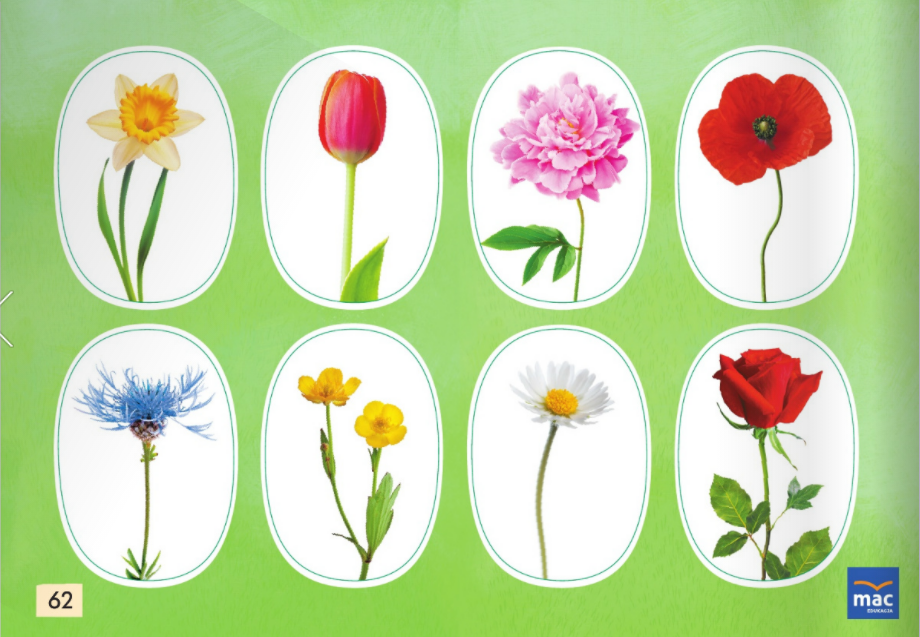 Dorosły pyta dziecko:- Które z tych kwiatów rosną w ogródkach? Pokaż. - Które z nich rosną na łąkach? Pokaż.- Które rośliny oprócz kwiatów ci się podobają? (Drzewa, krzewy, owoce…).4. Zabawa z wykorzystaniem rymowanki. Dziecko wraz z dorosłym stoi, kołysze się, klaszcze i powtarza tekst za dorosłym:Rośliny w ogródkach, w lesie czy na łące Są pięknym dodatkiem do słońca! Zdobią świat! To wielka atrakcja dla nas. 5. Praca plastyczna. Potrzebne: farby, flamastry, nożyczki. Dziecko maluje palcami, przy użyciu farby, kwiaty na łodyżkach. Flamastrami rysuje drobniejsze elementy np. owady. Potem wycina gotowy obrazek. 6. Zabawa Grasz w zielone? Dorosły pyta dziecko: Grasz w zielone? Dziecko: Gram. Dorosły: Masz zielone? Dziecko: Mam. Dziecko pokazuje to, co ma przy sobie zielonego.7. Ćwiczenia ortofoniczne na postawie wiersza Barbary Szelągowskiej Dbamy o przyrodę. Dorosły prezentuje wiersz.  i pyta dziecko: W jaki sposób możemy dbać o przyrodę? Powtarza wiersz, a dzieci za nim fragment tekstu: sia, sio, siu, sia, sio, si – jakie śliczne mamy dni!W parku kwitną na rabatkach kwiatki kolorowe. Pod drzewami, wzdłuż alejek, stoją kosze nowe. Sia, sio, siu, sia, sio, si – jakie śliczne mamy dni! Dzięcioł puka w stare drzewo, obserwując dzieci, jak do kosza wyrzucają po pikniku śmieci. Sia, sio, siu, sia, sio, si –jakie śliczne mamy dni.Jeżyk z liści się wygrzebał, pyszczek swój zadziera. Teraz patrzy, jak rodzina jedzie na rowerach. Sia, sio, siu, sia, sio, si – jakie śliczne mamy dni.A w ogrodzie, obok parku,słowik cudnie śpiewa. To z radości – wzdłuż alei ktoś posadził drzewa. Sia, sio, siu, sia, sio, si – jakie śliczne mamy dni! Nawet słonko, choć wysoko, jakoś mocniej świeci.Lubi patrzeć się, jak dbają o przyrodę dzieci. Sia, sio, siu, sia, sio, si – jakie śliczne mamy dni!Dorosły pyta dziecko: W jaki sposób możemy dbać o przyrodę? Dorosły powtarza wiersz, a dziecko za nim fragment tekstu: sia, sio, siu, sia, sio, si – jakie śliczne mamy dni!8. Kolorowanka (poniżej).Pozdrawiamy i życzymy owocnej pracy.Wychowawcy: Katarzyna Bis, Małgorzata Tofil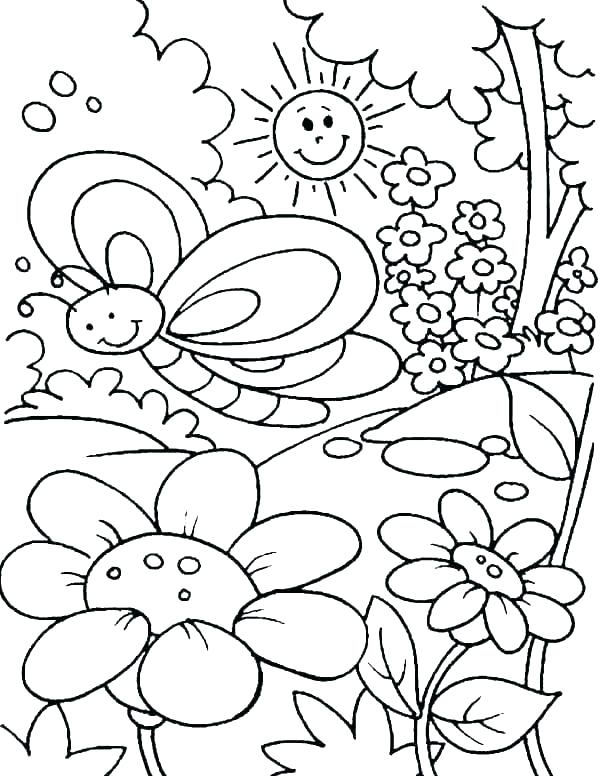 